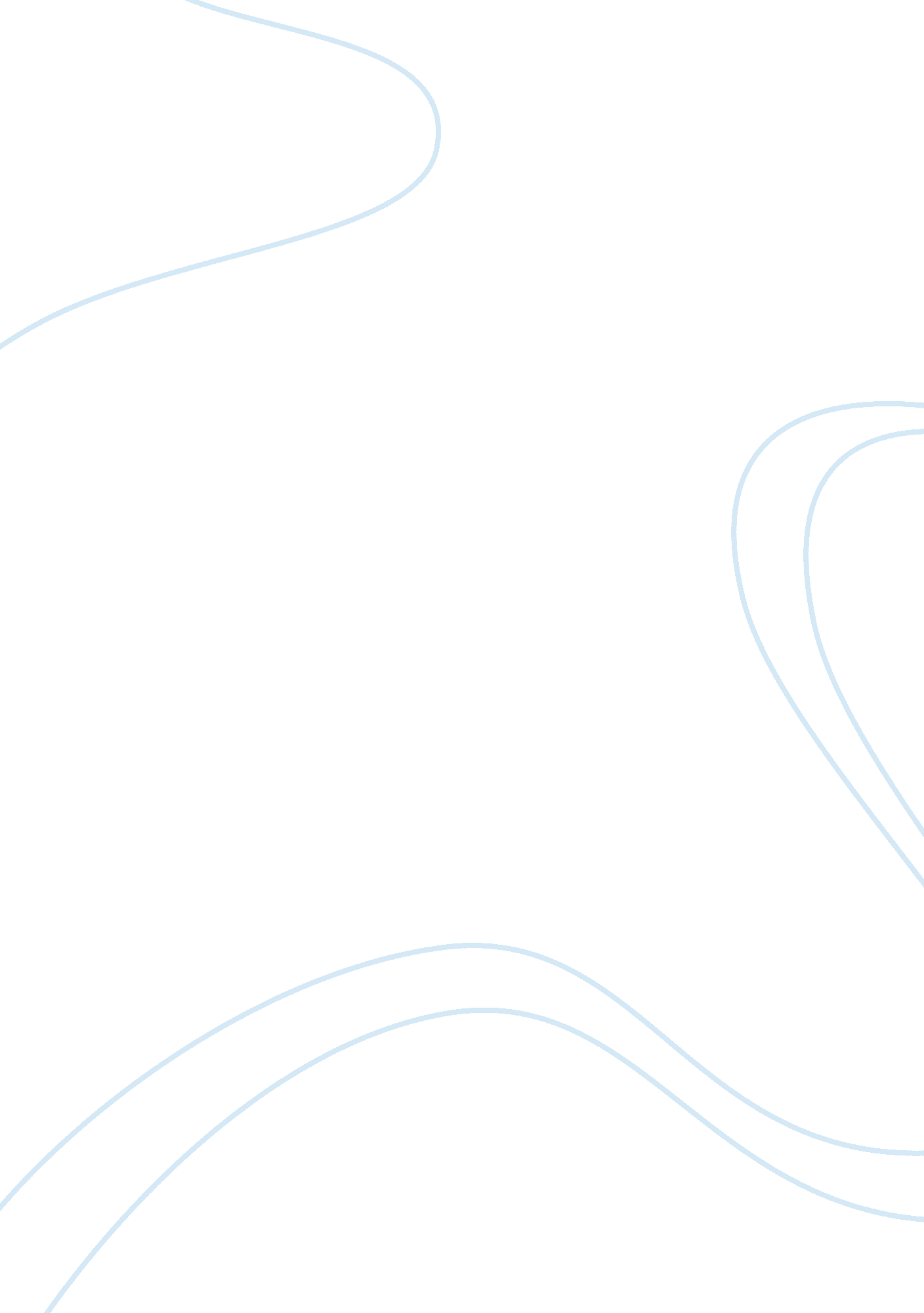 TechnologyTechnology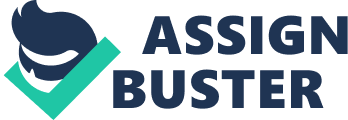 Everybody knows that new technologies today do not only make our life easier, sweeter, more secured and comfortable, it mainly shows the economical, political, social development of the country. Nowadays we can not imagine our life without high-tech gadgets we use every day. We use them to communicate, to eat, to travel, to be healthy and so on. But in this very sphere we should adhere golden middle. Otherwise, novelties turn against us. The first reason of this is the environment protection. Production and usage of the new technologies, which are not aimed to eave the environment, can cause many problems to ozone layer and deforestation. The second reason is unemployment. Nowadays many people can not get a Job, but with the creation of robots that are able to substitute men labor. One else reason is that people become lazier with new technologies. Now we rarely read newspapers to know the news because it is easier to switch on the computer and find news in the Internet. When we look back to the history of human being in recent 200 years, we will be surprising what a huge change modern technology has brought us. Modern genealogy has shortened the distance between cultures, and made the world smaller. Another reason for the impact of modern technology on creating a similar world is that it makes possible for cultures to communicate with each other. It helps people to communicate by writing email, telephone or mobile. A student , for instance, who is studying abroad can talk to his family by chatting and web cam rather than waiting for a hand - writing letters. Modern technology has both advantages and drawbacks. I personally think that It depends on how we use the modern tools. People should be aware of technology's role to solve Its bad effects. 